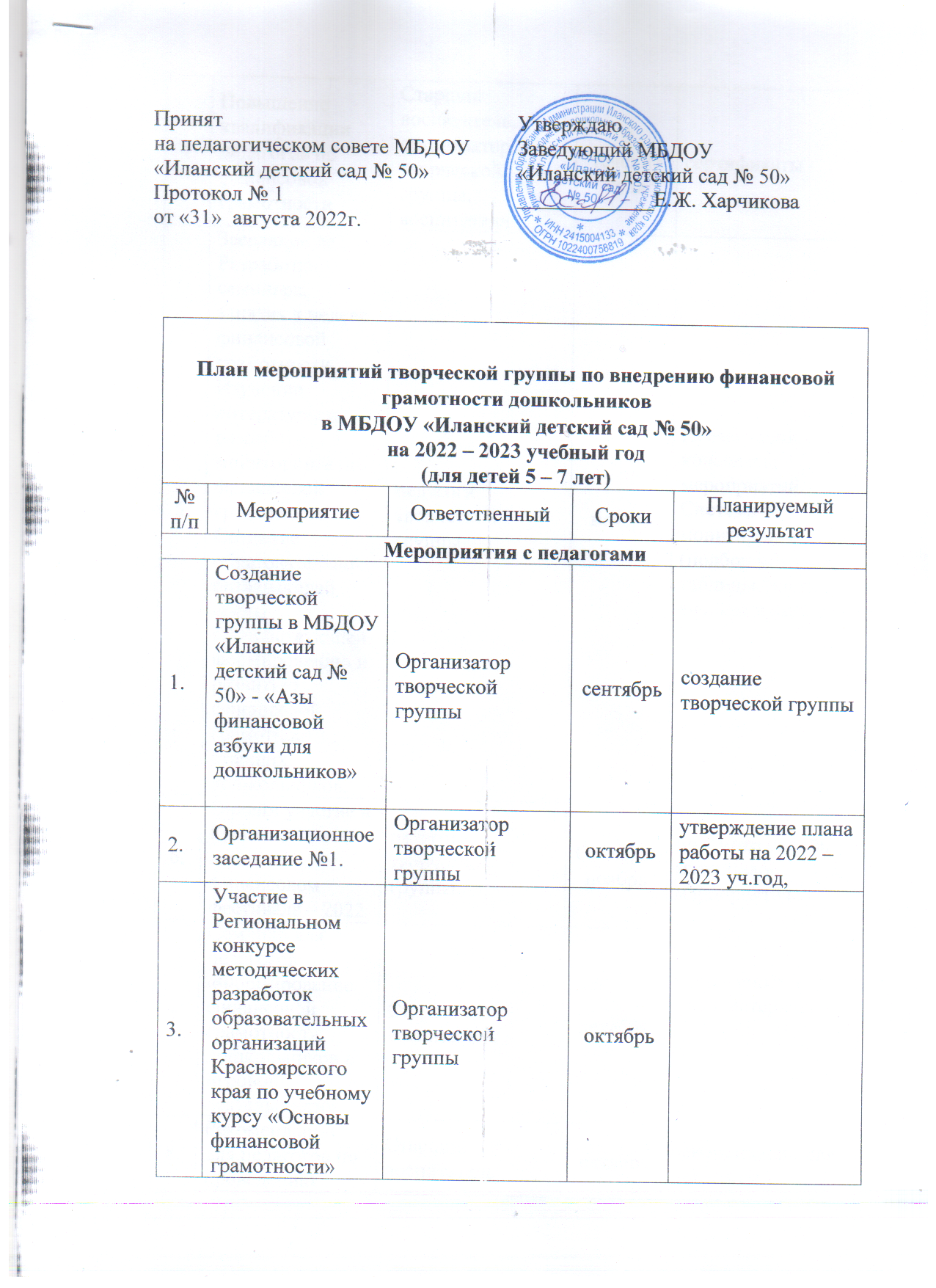 4.Повышение квалификации педагогов по финансовой грамотностиСтарший воспитатель, организатор творческой группы, воспитателиВ течение годасертификаты5.Заседание №2. Разработка семинара, занятия к неделе финансовой грамотности. Изучение литературы и разработка мониторинга по финансовой грамотности.Создание образовательно-развивающей среды способствующей формированию и развитию финансовой грамотности старших дошкольников.педагоги творческой группыноябрьПрезентация, конспекты мероприятий.Система мониторинга (подбор методик, таблицы, листы анализа и выводов)6.Онлайн участие в Краевом семейном финансовом фестивале – 2022педагоги творческой группыОктябрь- ноябрьпросмотр онлайн материалов мероприятия7. Семинар для педагогов «Формирование финансовой грамотности дошкольников в игровой деятельности»Старший воспитательдекабрьпрезентация и текст материала8.Рекомендации для педагогов по проведению мониторинга по финансовой грамотностиСтарший воспитатель октябрьрекомендации для педагогов9.Оформление центров по финансовой грамотностипедагоги старших и подготовительных групп    декабрьоформленные центры по финансовой грамотности10.Заседание №3. Разработка краткосрочного проекта «Юный финансист»педагоги творческой группы    февральпроект11.Разработка консультаций и рекомендаций для родителей по финансовой грамотности дошкольниковпедагоги творческой группыв течение годаконсультации, рекомендации, памятки12.Участие в месячнике по методическим темам. Семинар: «Формы и методы работы ДОУ с семьёй по формированию азов финансовой культуры»Педагоги творческой группыПо планупрезентация13.Заседание №4. Разработка итогового развлеченияпедагоги творческой группы апрельконспект итогового развлечения14.Самоанализ, отчёт руководителя творческой группы за годорганизатор творческой группымайотчёт руководителя творческой группы за годМероприятия с родителямиМероприятия с родителямиМероприятия с родителямиМероприятия с родителямиМероприятия с родителями1.Проведение родительских собраний, консультаций на тему «Основы финансовой грамотности дошкольников»педагоги творческих группв течение годапротоколы родительских собраний, тексты консультаций2.Вовлечение в образовательный процесс по обучению дошкольников финансовой грамотностипедагоги старших и подготовительных группв течение годасовместная работа педагога и родителей3.Консультация «Формирование финансовой грамотности»организатор творческой группыоктябрьтекстовый материал4.Консультация «Дети и деньги»организатор творческой группыноябрьтекстовый материал5.Памятка «Рекомендации родителям по экономическому воспитанию детей в семье»педагоги творческой группы                январьпамятка6.Изготовление  копилок своими рукамиПедагоги старших и подготовительных групп           мартмини-музей копилокМероприятия с детьмиМероприятия с детьмиМероприятия с детьмиМероприятия с детьмиМероприятия с детьми1.Реализация перспективного плана занятий по финансовой грамотностипедагоги старших и подготовительных группв течение годазнания детей по финансовой грамотности2..Организация викторин, конкурсов среди воспитанников совместно с родителямипедагоги старших и подготовительных группв течение годаприказы, положение о проведении мероприятий3.Открытое занятие «Семейный бюджет»педагоги старших и подготовительных группфевральКонспект занятия4.Конкурс плакатов «Финплакат»педагоги старших и подготовительных группсентябрь -октябрьплакаты, сертификаты и дипломы участникам конкурсов5.Проведение мониторинга по финансовой грамотности, анализапедагоги старших и подготовительных группоктябрь, апрельРезультаты мониторинга (аналитическая справка)6.Экскурсия к терминалу сбербанкапедагоги старших и подготовительных группмайзнания детей о местонахождении и функциях терминала 7.Итоговое мероприятие: развлечение «Экономический КВН»педагоги творческой группыиюньтекст и презентация к развлечению